ОБЩИНСКА ИЗБИРАТЕЛНА КОМИСИЯ – ЛЪКИ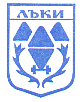 Гр.Лъки, ул.”Възраждане” №18, тел.03052/22 00, факс 03052/21 68, е-mail: oik1615@cik.bgЗаседание на ОИК  - ЛЪКИна 28.09.2015 год.Проект за дневен ред №Материали за заседанието:Назначаване съставите на СИК на територията на Община Лъки в изборите за общински съветници и кметове и националния референдум на 25.10.2015 год.Текущи.